Letní nocSKK Němčičky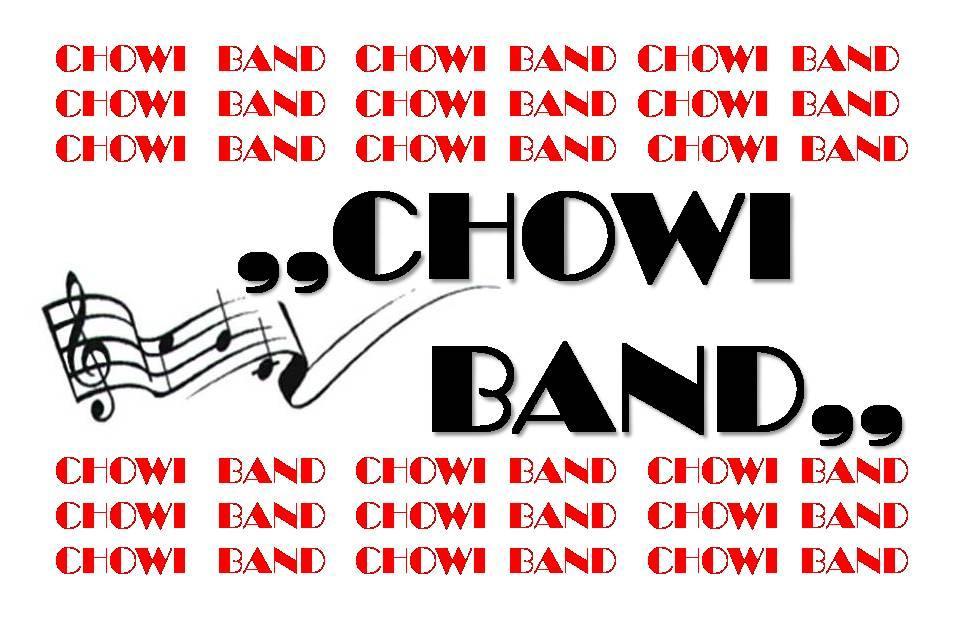 Kde: KD Němčičky             Kdy: 25.7.od 20:00 hod vstupné 100,- KčAkce se koná za každého počasí, pivní soutěže, občerstvení zajištěno.